ВСЕГДА РАДЫ СОТРУДНИЧАТЬИ ОБМЕНИВАТЬСЯИНФОРМАЦИЕЙ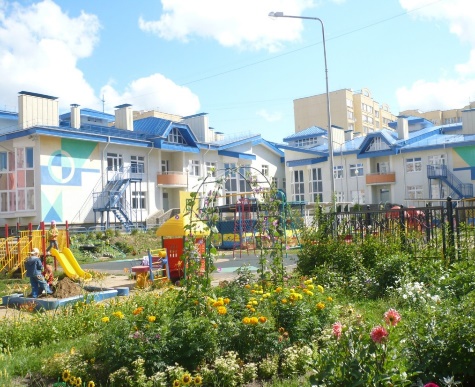 150022, г. Ярославльул. Академика Колмогорова, дом 16аТелефон: 41-97-96, 41-97-86Факс: 41-97-96yardou025@yandex.ru yardou025.yaroslavl@yarregion.ru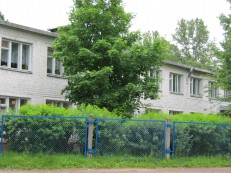 150054, г. Ярославльул. Чехова, дом 43вТелефон: 79-23-30, 21-34-65yardou170@yandex.ruyardou170.yaroslavl@yarregion.ru Департамент образования мэрии города Ярославля
МОУ «Городской центр развития образования»
Муниципальный ресурсный центр «Педагог для всех»Методическое объединение«ИКТ в образовательном пространстве дошкольной организации» «Использование интерактивного игрового оборудования в воспитательной работе с детьми дошкольного возраста»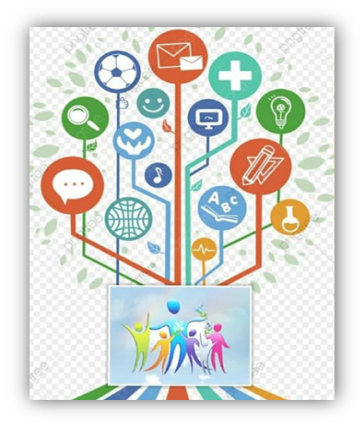 МДОУ «Детский сад № 25»МДОУ «Детский сад № 170»30.03.2023г.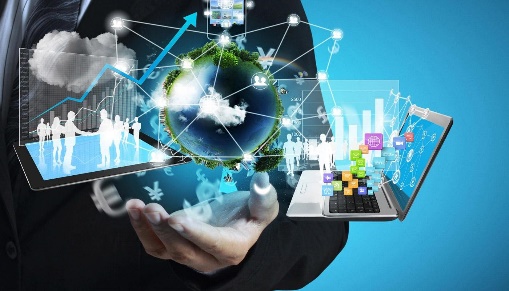 Цель: представление опыта работы воспитателей ДОУ – участников методического объединения «ИКТ в образовательном пространстве дошкольной организации» по использованию интерактивного игрового оборудования в воспитательной работе с детьми дошкольного возраста.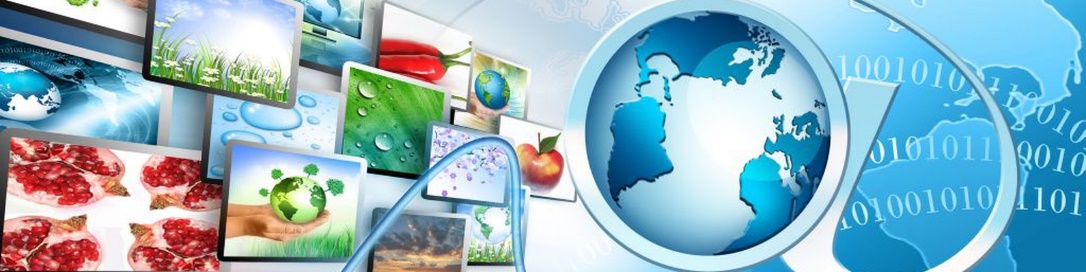 Регламент работы: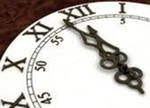 